RussiaRussiaRussiaRussiaFebruary 2027February 2027February 2027February 2027MondayTuesdayWednesdayThursdayFridaySaturdaySunday12345678910111213141516171819202122232425262728Defender of the Fatherland DayNOTES: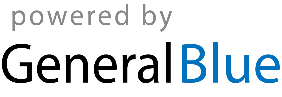 